Het formulier volledig ingevuld? Mail het naar ballonvertierleek@hotmail.com en u ontvangt zo snel mogelijk een ontvangstbevestiging per mail terug.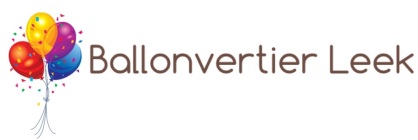 